บันทึกความเข้าใจด้านการฝึกปฏิบัติงาน(Internship)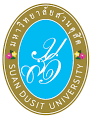 ระหว่างมหาวิทยาลัยสวนดุสิต กับบริษัท …………………………… จำกัด (มหาชน)	บันทึกความเข้าใจนี้ทำขึ้นระหว่าง มหาวิทยาลัยสวนดุสิตโดย .............................ตำแหน่ง ...................ตั้งอยู่เลขที่ 295 ถนนนครราชสีมา เขตดุสิต แขวงดุสิต กรุงเทพมหานคร 10300 ซึ่งต่อไปในบันทึกความเข้าใจนี้ เรียกว่า “มหาวิทยาลัย” ฝ่ายหนึ่ง กับ บริษัท ………………… จำกัด (มหาชน) โดย ……………………ตำแหน่ง ……………………………. ตั้งอยู่เลขที่ …………………………… ซึ่งต่อไปในบันทึกความเข้าใจนี้เรียกว่า “บริษัท” อีกฝ่ายหนึ่ง ทั้งสองฝ่ายมีเจตนารมณ์ร่วมกันที่จะทำบันทึกความเข้าใจ โดยมีข้อกำหนดและเงื่อนไข ดังต่อไปนี้	๑.	วัตถุประสงค์		๑.๑ เพื่อมุ่งเพิ่มศักยภาพให้แก่บุคลากรของบริษัท 		๑.๒ เพื่อเป็นแหล่งเรียนรู้ผ่านการปฏิบัติงานจริงของบุคลากรและนักศึกษา 		๑.๓ บริษัทจะให้การสนับสนุนด้านการจัดการเรียนการสอนผ่านการปฏิบัติงานจริง ณ สถานประกอบการของบริษัทให้แก่อาจารย์และนักศึกษาของมหาวิทยาลัย	๒.	กรอบและแนวทางความร่วมมือ		๒.๑ มหาวิทยาลัยจะดำเนินการจัดหลักสูตรการศึกษาของมหาวิทยาลัยให้สอดคล้องกับวัตถุประสงค์ของบันทึกความเข้าใจนี้		๒.๒ บริษัทจะส่งเสริมสนับสนุนบุคลากรให้เข้าศึกษาต่อ หรือฝึกอบรมในหลักสูตรที่สอดคล้องกับวัตถุประสงค์ของบันทึกความเข้าใจนี้		๒.๓ มหาวิทยาลัยและบริษัทจะประสานความร่วมมือพัฒนาหลักสูตรการศึกษา การวิจัย การบริการวิชาการ การพัฒนาบุคลากร สหกิจศึกษาและวิชาชีพ รวมถึงด้านการแลกเปลี่ยนเรียนรู้ เพื่อให้การจัดการศึกษาของมหาวิทยาลัยมีคุณภาพและสอดคล้องกับนโยบายของหลักสูตรการศึกษาระดับอุดมศึกษา		๒.๔ บริษัทจะให้การสนับสนุนด้านสถานที่ฝึกประสบการณ์วิชาชีพของนักศึกษาของมหาวิทยาลัย เพื่อสร้างคุณลักษณะของบัณฑิตที่พึงประสงค์ ตรงกับความต้องการของสถานประกอบการและตลาดแรงงาน		การดำเนินการตามบันทึกความเข้าใจนี้ ตลอดจนการดำเนินกิจกรรม การบริหารโครงการ ข้อมูลที่เป็นความลับ การรักษาความลับ การตีพิมพ์ผลงาน ค่าใช้จ่ายในการดำเนินการตามโครงการ  ให้คณะกรรมการบริหารโครงการที่ทั้งสองฝ่ายเป็นผู้แต่งตั้งพิจารณาในรายละเอียดโครงการที่จัดขึ้นเป็นรายกรณี	๓.	ระยะเวลาความร่วมมือ		บันทึกความเข้าใจฉบับนี้มีผลบังคับใช้เป็นระยะเวลา ..... ปี นับตั้งแต่วันที่ทั้งสองฝ่ายลงนาม หากฝ่ายใดฝ่ายหนึ่งมีความประสงค์จะยุติ เปลี่ยนแปลงแก้ไข หรือขยายระยะเวลาบันทึกความเข้าใจฉบับนี้ สามารถดำเนินการได้โดยแจ้งให้อีกฝ่ายหนึ่งทราบเป็นลายลักษณ์อักษรล่วงหน้าไม่น้อยกว่า ๓๐ วัน หากได้รับความเห็นชอบของทั้งสองฝ่ายแล้วให้ทำเป็นข้อตกลงเพิ่มเติมต่อท้ายบันทึกความเข้าใจนี้และให้ถือเป็นส่วนหนึ่งของบันทึกความเข้าใจนี้ 	บันทึกความเข้าใจนี้เป็นเพียงการแสดงเจตนาร่วมกันของทั้งสองฝ่ายเท่านั้น โดยไม่มีผลผูกพันทางกฎหมายหรือสร้างภาระผูกพันรวมทั้งข้อผูกมัดทางกฎหมายไม่ว่าทางตรงหรือทางอ้อม แต่ประการใด			บันทึกความเข้าใจนี้จัดทำขึ้นเป็นสองฉบับ มีข้อความถูกต้องตรงกันและทั้งสองฝ่ายได้อ่านทำความเข้าใจโดยละเอียดแล้ว จึงได้ลงลายมือชื่อไว้เป็นสำคัญและต่างฝ่ายต่างยึดถือไว้ฝ่ายละหนึ่งฉบับ
		ลงนาม วันที่..............................................................   ลงชื่อ						             (                                                         )   ลงชื่อ						            (                                                       )ลงชื่อ					                      (                                          )ลงชื่อ					                         (                                       ) 